Certification of TranslationNote: This document is mainly for use in Investigator-initiated studies, whereby documents translated by an individual fluent in the given language is acceptable. This document, describing the translator’s proficiency in the given language, should be provided to ACMS-REC along with the translated documents.Name of Original Document: __Text Field__________________________________________________Original Language of Document: _____Text Field____________________________________________Document translated to the language of: _____Text Field_____________________________________Name of Translated Document: _____Text Field_____________________________________________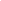 To be filled in by Person translating the above documentsFull Legal Name of Translator: _____Text Field______________________________________________Please state the translator’s highest qualification in the 2 above-mentioned languages:I hereby certify that I have translated the above-mentioned document from (Text Field: to insert Orginal Language here) into (Text Field: to insert Translated Language here) and to the best of my ability, the translation is true and accurate. I further certify that I am competent in both languages mentioned above.____________________________________               ______________________________Signature of Person Translating Document                                Date of SignatureVerification of TranslationTo be filled in by Person verifying the translated documentNote: This section is optional. Translator and Verifier MUST NOT be the same personFull Legal Name of Person Verifying Translation: _____Text Field________________________________Please state the highest qualification of the person verifying the translation in the 2 above-mentioned languages:I have verified the above-mentioned translated document and to the best of my ability, the translation is true and accurate. I certify that I am competent in both languages mentioned above.____________________________________          	     ______________________________Signature of Person Verifying Translation                                Date of SignatureStudy Title:Text FieldHighest QualificationInstitutionPass/Grade(Optional)Original LanguageEg: GCE ‘O’LevelEg: ABC Secondary SchoolEg: PassTranslated LanguageHighest QualificationInstitutionPass/Grade(Optional)Original LanguageEg: GCE ‘O’LevelEg: ABC Secondary SchoolEg: PassTranslated Language